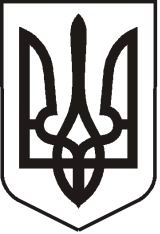 УКРАЇНАЛУГАНСЬКА   ОБЛАСТЬ ПОПАСНЯНСЬКА  МІСЬКА  РАДАВИКОНАВЧИЙ КОМІТЕТРIШЕННЯ17 серпня 2015 р.                              м. Попасна	                  	      № 65Про клопотання щодо нагородження почесною відзнакою «За заслуги перед  м. Попасна» Середюка В’ячеслава Анатолійовича Розглянувши клопотання начальника штабу благодійної організації «Добровільна допомога Рівне» Бенецького Н.А. від 24 липня 2015 року   щодо нагородження почесною відзнакою «За заслуги перед м. Попасна» командира третьої РДР БСП «Донбас»    Середюка В’ячеслава Анатолійовича за визволення міста Попасна від  незаконних військових формувань 22 липня 2014 року, відповідно до рішення Попаснянської міської ради від 12.04.2007 №19/3 «Про заснування Почесної відзнаки Попаснянської міської ради «За заслуги перед м. Попасна», керуючись ст. 40 Закону України «Про місцеве самоврядування в Україні», виконком Попаснянської міської радиВИРІШИВ:Клопотати перед сесією  Попаснянської міської ради про нагородження почесною відзнакою «За заслуги перед м. Попасна» командира третьої РДР БСП «Донбас»    Середюка В’ячеслава Анатолійовича  за  визволення міста Попасна від  незаконних військових формувань 22 липня 2014 року.Контроль за виконанням даного рішення покласти на секретаря ради                   Лисиченко Т.Є            Міський голова                                                                             Ю.І.Онищенко